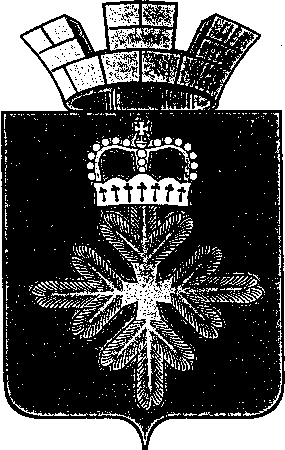 	ПОСТАНОВЛЕНИЯАДМИНИСТРАЦИИ ГОРОДСКОГО ОКРУГА ПЕЛЫМРуководствуясь Кодексом Российской Федерации об административных правонарушениях, Федеральным законом от 06.10.2003 № 131-ФЗ «Об общих принципах организации местного самоуправления в Российской Федерации», Законом Свердловской области от 14.06.2005 № 52-ОЗ «Об административных правонарушениях на территории Свердловской области», Законом Свердловской области от 23.05.2011 № 31-ОЗ «О наделении органов местного самоуправления муниципальных образований, расположенных на территории Свердловской области, государственным полномочием Свердловской области по созданию административных комиссий», Постановлением Правительства Свердловской области от 24.08.2011 № 1128-ПП «Об административных комиссиях», администрация городского округа Пелым ПОСТАНОВЛЯЕТ:1. Утвердить Положение об административной комиссии городского округа Пелым (прилагается).2. Утвердить состав административной комиссии городского округа Пелым (прилагается). 3.  Признать утратившим силу постановления администрации городского округа Пелым от 07.09.2011 № 258 «Об утверждении состава и положения об административной комиссии городского округа Пелым», 13.06.2012 № 219 «О внесении изменений в состав административной комиссии утвержденной Постановлением администрации городского округа Пелым от 07.09.2011 г. № 258 «Об утверждении состава и положения об административной комиссии городского округа Пелым», 16.11.2012 № 413 «О внесении изменений в постановление администрации городского округа Пелым от 07.09.2011 года № 258 «Об утверждении состава и Положения об административной комиссии городского округа Пелым», 27.06.2014 № 199 «О внесении изменений в состав административной комиссии, утвержденной Постановлением администрации городского округа Пелым от 07.09.2011 г. № 258 «Об утверждении состава и положения об административной комиссии городского округа Пелым», 25.09.2014 № 306 «О внесении изменений в постановление администрации городского округа Пелым от 27.06.2014 года № 199 «О внесении изменений в состав административной комиссии, утвержденный постановлением администрации городского округа Пелым от 07.09.2011 года №258 «Об утверждении и состава и положения об административной комиссии городского округа Пелым» . 4.  Опубликовать настоящее постановление в газете «Пелымский вестник», разместить на официальном сайте городского округа Пелым в информационной – телекоммуникационной сети «Интернет». 5. Контроль за исполнением настоящего постановления возложить на заместителя главы администрации городского округа Пелым А.А. Пелевину.Глава городского округа Пелым                                                          Ш.Т. Алиев Утвержденопостановлением администрациигородского округа Пелымот 10.05.2016 № 150Положениеоб административной комиссии  городского округа Пелым Настоящее Положение разработано в соответствии с Кодексом Российской Федерации об административных правонарушениях, Федеральным законом от 06.10.2003 № 131-ФЗ «Об общих принципах организации местного самоуправления в Российской Федерации», Законом Свердловской области от 14.06.2005 № 52-ОЗ «Об административных правонарушениях на территории Свердловской области», Законом Свердловской области от 23.05.2011 № 31-ОЗ «О наделении органов местного самоуправления муниципальных образований, расположенных на территории Свердловской области, государственным полномочием Свердловской области по созданию административных комиссий», Постановлением Правительства Свердловской области от 24.08.2011 № 1128-ПП «Об административных комиссиях» и определяет принципы, компетенцию, порядок организации и деятельности административной комиссии  городского округа Пелым.1. Общие положения1.1. Административная комиссия в своей деятельности руководствуется Конституцией Российской Федерации, Кодексом Российской Федерации об административных правонарушениях, Законом Свердловской области от 14.06.2005 № 52-ОЗ «Об административных правонарушениях на территории Свердловской области», Постановлением Правительства Свердловской области от 24.08.2011 № 1128-ПП «Об административных комиссиях»; нормативными правовыми актами Российской Федерации, Свердловской области; муниципальными правовыми актами, настоящим Положением.1.2. Основными задачами административной комиссии являются:- защита законных прав и интересов физических и юридических лиц, общества и государства;- своевременное, всестороннее, полное и объективное рассмотрение каждого дела об административном правонарушении и разрешении его в точном соответствии с действующим законодательством;- выявление причин и условий, способствовавших совершению административных правонарушений;- содействие укреплению законности и предупреждению административных правонарушений на территории городского округа Пелым.1.3. Основными функциями административной комиссии являются рассмотрение и разрешение дел об административных правонарушениях, отнесенных к ее компетенции в соответствии с действующим законодательством.1.4. Административная комиссия осуществляет свою деятельность на основе принципов: законности, равенства юридических и физических лиц перед законом, презумпции невиновности.2. Организация деятельности административной комиссии2.1. Административная комиссия является постоянно действующим коллегиальным органом, уполномоченным рассматривать дела об административных правонарушениях, отнесенных к ее компетенции Законом Свердловской области от 14.06.2005 № 52-ОЗ «Об административных правонарушениях на территории Свердловской области».2.2. Место нахождения административной комиссии является место нахождения администрации городского округа Пелым.2.3. Административная комиссия имеет круглую печать со своим наименованием.2.4. Административная комиссия состоит из председателя административной комиссии, заместителя председателя административной комиссии, ответственного секретаря административной комиссии, иных членов административной комиссии.2.5. Административную комиссию возглавляет председатель, который осуществляет общее руководство производством по делам об административных правонарушениях.2.6. Для организации текущей работы, ведения делопроизводства и переписки, подготовки заседаний административных комиссий на постоянной (штатной) основе работает ответственный секретарь.2.7. Заседания административной комиссии проводятся с периодичностью, обеспечивающей соблюдение установленных законом сроков рассмотрения дел об административных правонарушениях.2.8. Процессуальные действия и решения оформляются в соответствии с Кодексом Российской Федерации об административных правонарушениях, на бланках процессуальных документов, предусмотренных в приложениях  1 - 11 к настоящему Положению.3. Полномочия членов административной комиссии3.1. Председатель административной комиссии:- планирует и организует деятельность административной комиссии;- назначает дату и время заседания административной комиссии;- председательствует на заседаниях административной комиссии;- подписывает протоколы заседаний, определения, представления, выносимые комиссией, а также необходимые документы для работы административной комиссии;- в пределах своей компетенции действует без доверенности от имени комиссии;- представляет интересы административной комиссии в отношениях с органами государственной власти и иными государственными органами, органами местного самоуправления, должностными лицами и гражданами;- несет персональную ответственность за деятельность административной комиссии;- осуществляет иные полномочия, отнесенные к его компетенции.В случае отсутствия на заседании председателя административной комиссии обязанности председателя административной комиссии исполняет заместитель председателя административной комиссии. В случае одновременного отсутствия председателя административной комиссии и его заместителя на заседании административной комиссии обязанности председателя административной комиссии исполняет по поручению председателя административной комиссии один из членов административной комиссии.3.2. Заместитель председателя административной комиссии:- выполняет поручения председателя административной комиссии;- исполняет полномочия председателя административной комиссии в его отсутствие или при невозможности выполнения им своих обязанностей;- осуществляет полномочия, установленные действующим законодательством.3.3. Ответственный секретарь административной комиссии:- обеспечивает подготовку материалов дел об административных правонарушениях к рассмотрению на заседании административной комиссии;- оповещает членов административной комиссии и лиц, участвующих в производстве по делу об административном правонарушении, о времени и месте рассмотрения дела, знакомит их с материалами дел об административных правонарушениях, внесенных на рассмотрение комиссии;- ведет и оформляет в соответствии с требованиями действующего законодательства протокол заседания административной комиссии и подписывает его;- обеспечивает подготовку и оформление в соответствии с требованиями, установленными Кодексом Российской Федерации об административных правонарушениях, постановлений, определений, представлений выносимых административной комиссией;- организует и обеспечивает вручение либо отправку копий постановлений, определений представлений, вынесенных административной комиссией, в установленные сроки установленным законом лицам;- принимает необходимые меры и осуществляет контроль за исполнением вынесенных административной комиссией постановлений, определений и представлений;- обеспечивает ведение делопроизводства административной комиссии, отвечает за учет и сохранность документов и дел административной комиссии;- осуществляет прием и регистрацию документов и материалов, поступающих в административную комиссию, а также их подготовку для рассмотрения на заседании административной комиссии;- выполняет поручения председателя административной комиссии, его заместителя;- осуществляет иные полномочия, отнесенные к его компетенции.В случае отсутствия ответственного секретаря административной комиссии один из членов административной комиссии по поручению председательствующего в заседании составляет протокол заседания административной комиссии и подписывает его.3.4. Членами административной комиссии могут быть дееспособные граждане Российской Федерации, достигшие восемнадцатилетнего возраста, осуществляющие свою деятельность на общественных началах.Члены административной комиссии вправе:- предварительно, до начала заседания административной комиссии, знакомятся с материалами дел об административных правонарушениях, поступивших на ее рассмотрение;- вносят председателю административной комиссии предложения об отложении рассмотрения дела при необходимости дополнительного выяснения обстоятельств дела;- участвуют в заседании административной комиссии;- задают вопросы лицам, участвующим в производстве по делу об административном правонарушении;- участвуют в обсуждении принимаемых административной комиссией по рассматриваемым делам постановлений, определений и представлений;- участвуют в голосовании при принятии административной комиссией постановлений, определений и представлений по рассматриваемым делам;- осуществляют иные полномочия, предусмотренные действующим законодательством.Члены административной комиссии обладают равными правами при рассмотрении дела об административном правонарушении.4. Полномочия административной комиссии4.1. Административная комиссия рассматривает дела об административных правонарушениях, если на ее заседании присутствуют не менее половины от общего числа членов административной комиссии.4.2. Решение по рассмотренному административной комиссией делу об административном правонарушении принимается комиссией простым большинством голосов от числа членов административной комиссии, присутствующих на заседании.4.3. Административной комиссией в процессе деятельности выносятся:- определения, в случаях, предусмотренных Кодексом Российской Федерации об административных правонарушениях;- представления о принятии мер по устранению причин и условий, способствовавших совершению административных правонарушений;- постановления о применении предусмотренных действующим законодательством мер административного наказания в виде административного штрафа или предупреждения;- постановления о прекращении производства по делу об административном правонарушении.4.4. В целях полного и всестороннего рассмотрения дел административная комиссия имеет право:- запрашивать у органов государственной власти, органов местного самоуправления и организаций, независимо от их организационно-правовых форм, документы, информацию, справочные материалы, объяснения, необходимые для рассмотрения дела об административных правонарушениях;- привлекать к работе комиссии должностных лиц, консультантов-специалистов и граждан для получения сведений по вопросам, относящимся к их компетенции.4.5. Административная комиссия обращает к исполнению постановления по делу об административном правонарушении в порядке, установленном Кодексом Российской Федерации об административных правонарушениях.4.6. Взаимодействует с судебными и иными органами и организациями по вопросам, относящимся к компетенции административной комиссии.5. Порядок и сроки рассмотрения административной комиссией дел об административных правонарушениях5.1. Рассмотрение административной комиссией дел об административных правонарушениях производится в соответствии с положениями главы 29 Кодекса Российской Федерации об административных правонарушениях.5.2. Дела об административных правонарушениях административная комиссия рассматривает на открытых заседаниях на началах равенства граждан перед законом, в присутствии лица, совершившего правонарушение, которому в соответствии с Кодексом Российской Федерации об административных правонарушениях разъяснены его права и обязанности. В предусмотренных законом случаях административная комиссия принимает решение о закрытом рассмотрении дела.5.3. Заседания административной комиссии проводятся с периодичностью, обеспечивающей соблюдение установленных законом сроков рассмотрения дел об административных правонарушениях.6. Исполнение постановлений по делу об административном правонарушении6.1. Постановление административной комиссии по делу об административном правонарушении обязательно для исполнения всеми органами и должностными лицами, гражданами, организациями.6.2. Исполнение постановления административной комиссии производится в соответствии с положениями глав 31 и 32 Кодекса Российской Федерации об административных правонарушениях.6.3. Квитанция об уплате штрафов по делу об административном правонарушении предъявляется в административную комиссию.6.4. В случае неуплаты штрафа лицом, привлеченным к административной ответственности, в установленный срок, постановление по делу об административном правонарушении направляется в службу судебных приставов для удержания суммы штрафа в принудительном порядке в соответствии с действующим законодательством.7. Ведение делопроизводства по делу об административном правонарушении7.1. Председатель административной комиссии осуществляет общее руководство делопроизводством в комиссии и отвечает за его состояние. Им же осуществляется организационное обеспечение работы административной комиссии. За хранение журналов учета, своевременность и достоверность вносимых в них сведений ответственность несет ответственный секретарь административной комиссии.7.2. После рассмотрения дела административной комиссией, ответственный секретарь подшивает в дело в хронологическом порядке следующие документы: предшествующую заседанию комиссии переписку; вынесенные в ходе заседания определения и постановления; все приобщенные к делу в процессе заседания документы в порядке их поступления; протокол заседания комиссии, подписанный в установленном порядке; решение по результатам рассмотрения дела. Все документы подшиваются в дело так, чтобы их текст был полностью виден.7.3. Основными принципами регистрации дел об административных правонарушениях являются:а) одноразовость, при которой дело об административном правонарушении сохраняет номер, присвоенный ему при первоначальной регистрации, в административной комиссии;б) единообразие регистрации дел об административных правонарушениях.7.4. В административной комиссии ведутся следующие журналы:- журнал регистрации входящих документов (приложение № 12);- журнал регистрации исходящих документов (приложение № 13);- журнал регистрации протоколов об административных правонарушениях (приложение № 14);- журнал учета бланков протоколов об административных правонарушениях (приложение № 15);- журнал регистрации заседаний административной комиссии (приложение № 16);- журнал регистрации постановлений административной комиссии (приложение № 17).7.7. Журналы должны быть пронумерованы, прошнурованы, скреплены печатью. Все записи в журналах делаются разборчиво, чернилами (пастой) синего или фиолетового цвета.7.8. Журналы являются документами внутреннего пользования и не могут передаваться или выдаваться организациям, физическим или должностным лицам без разрешения председателя административной комиссии за исключением случаев предусмотренных законодательством Российской Федерации.8. Обеспечение деятельности административных комиссий8.1. Обеспечение деятельности административной комиссии осуществляется в соответствии с федеральным и областным законодательством.Приложение №1к Положению «Об утверждении положения и состава административной комиссии городского округа Пелым»от 10.05.2016 № 150ОПРЕДЕЛЕНИЕО ВОЗВРАЩЕНИИ ПРОТОКОЛА ОБ АДМИНИСТРАТИВНОМ ПРАВОНАРУШЕНИИИ ДРУГИХ МАТЕРИАЛОВ ДЕЛА В ОРГАН, ДОЛЖНОСТНОМУ ЛИЦУ,КОТОРЫЕ СОСТАВИЛИ ПРОТОКОЛ"___" __________ 201_ г.                ________________________________________________________________(место рассмотрения)    Административная комиссия ________________________________________________________ в составе:(наименование муниципального образования)председательствующего ________________________________________________________________________(фамилия, инициалы)ответственного секретаря _______________________________________________________________________(фамилия, инициалы)членов комиссии ______________________________________________________________________________(фамилия, инициалы)ознакомившись   с  материалами  дела  об  административном  правонарушении, предусмотренном п. ____ ст. _____ Закона Свердловской области от 14.06.2005 № 52-ОЗ  "Об  административных  правонарушениях  на территории Свердловской  области" в отношении_______________________________________________________________________________________________(наименование юридического лица, ИНН, адрес места нахождения; Ф.И.О. должностного лица или гражданина, паспортные данные, адрес места жительства)УСТАНОВИЛА:    На рассмотрение административной комиссии от __________________________________________________(указать должностное лицо   или наименование органа, составившего протокол)поступило дело об административном правонарушении в отношении _________________________________________________________________________________________________________ для рассмотрения по существу._______________________________________________________________________________________________.(дата, время, место, обстоятельства совершения правонарушения)    При подготовке дела к рассмотрению установлено, что ____________________________________________________________________________________________________________________________________________.(протокол составлен неправомочным лицом, неправильно составлен протокол и оформлены другие материалы дела, установлена неполнота  представленных материалов, которая не может быть восполнена при рассмотрении дела)Указанные   нарушения,   допущенные   при   составлении   протокола  об административном  правонарушении,  не могут быть устранены административной комиссией   и   препятствуют  возможности  его  рассмотрения  на  заседании административной комиссии.  На  основании  изложенного,  руководствуясь  п. 4 ч. 1 ст. 29.4 Кодекса Российской Федерации об административных правонарушениях,ОПРЕДЕЛИЛА:    Дело  об  административном  правонарушении, предусмотренном п. ____ ст._____    Закона    Свердловской    области    от   14.06.2005   № 52-ОЗ "Обадминистративных  правонарушениях  на  территории  Свердловской  области" в отношен ____________________________________________________________________возвратить ________________________________________________________________________________________________(указать конкретно, какому должностному лицу, в какой орган)составившему протокол, для устранения указанных недостатков.   Известить  лицо,  в  отношении которого ведется производство по делу об административном правонарушении.    Определение   может   быть   обжаловано   в  __________________________ районный (городской) суд в течение 10 дней со дня его вынесения.Председательствующий _____________________ ________________________________                                                             (подпись)             (инициалы, фамилия)Приложение № 2к Положению «Об утверждении положения и состава административной комиссии городского округа Пелым»от 10.05.2016 № 150ОПРЕДЕЛЕНИЕО НАЗНАЧЕНИИ ВРЕМЕНИ И МЕСТА РАССМОТРЕНИЯ ДЕЛА"___" __________ 201_ г.                _________________________________________________________________                                                          (место рассмотрения)    Административная комиссия ___________________________________________________________ в составе:                                                                       (наименование муниципального образования)председательствующего __________________________________________________________________________                                                                              (фамилия, инициалы)ответственного секретаря _________________________________________________________________________(фамилия, инициалы)членов комиссии _________________________________________________________________________________(фамилия, инициалы)ознакомившись   с  материалами  дела  об  административном  правонарушении, предусмотренном п. ____ ст. _____ Закона Свердловской области от 14.06.2005 № 52-ОЗ  "Об  административных  правонарушениях  на территории Свердловской области" в отношении________________________________________________________________________________________________  (наименование юридического лица, ИНН, адрес места нахождения; Ф.И.О. должностного лица или гражданина, паспортные данные,   адрес места жительства)УСТАНОВИЛА:На   рассмотрение   административной   комиссии   поступило   дело   об административном  правонарушении,  предусмотренном  п.  ___  ст. ___ Закона Свердловской    области    от   14.06.2005   № 52-ОЗ  "Об  административных правонарушениях      на      территории     Свердловской     области"     вотношении _____________________________________________________________________________________.Рассмотрение дела подведомственно _______________________________________________________________.                                                                                              (наименование административной комиссии)Обстоятельств  для  возвращения  протокола в орган, его составивший, не имеется. На  основании  изложенного,  руководствуясь  п. 1 ч. 1 ст. 29.4 Кодекса Российской  Федерации  об административных правонарушениях, ст. 45-1 Закона Свердловской    области    от   14.06.2005   №  52-ОЗ  "Об  административных правонарушениях на территории Свердловской области",ОПРЕДЕЛИЛА:Дело  об  административном  правонарушении,  предусмотренном п. ___ ст.___  Закона Свердловской области от 14.06.2005 N 52-ОЗ "Об административных правонарушениях      на      территории     Свердловской     области"     в отношении _________________________________________________________________принять к производству.Назначить  рассмотрение дела на ___ час. ___ мин. "___" _______ 201_ г.по адресу: _______________________________________________________________________________________________.Вызвать  для  рассмотрения  дела  об административном правонарушении на указанное время ________________________________________________________________________________________________(Ф.И.О. гражданина / должностного лица,  наименование юридического лица)и    предложить    представить   все   имеющиеся   замечания,   объяснения, доказательства и иные материалы по существу правонарушения.Председательствующий _____________________ ________________________________                                                                (подпись)             (инициалы, фамилия)Приложение № 3к Положению «Об утверждении положения и состава административной комиссии городского округа Пелым»от 10.05.2016 № 150ОПРЕДЕЛЕНИЕО ПЕРЕДАЧЕ ПРОТОКОЛА ОБ АДМИНИСТРАТИВНОМ ПРАВОНАРУШЕНИИИ ДРУГИХ МАТЕРИАЛОВ ДЕЛА НА РАССМОТРЕНИЕПО ПОДВЕДОМСТВЕННОСТИ"___" __________ 201_ г.      _______________________________________________________________________(место рассмотрения)    Административная комиссия ___________________________________________________________ в составе:                                                                        (наименование  муниципального образования)председательствующего __________________________________________________________________________(фамилия, инициалы)ответственного секретаря _________________________________________________________________________(фамилия, инициалы)членов комиссии _________________________________________________________________________________(фамилия, инициалы)изучив  материалы  дела  об  административном  правонарушении  в  отношении_______________________________________________________________________________________________(наименование юридического лица, ИНН, адрес места нахождения; Ф.И.О. должностного лица или гражданина, паспортные данные, адрес места жительства)о  совершении  правонарушения,  предусмотренного  п.  ____ ст. _____ Закона Свердловской    области    от   14.06.2005   № 52-ОЗ  "Об  административных правонарушениях на территории Свердловской области",УСТАНОВИЛА:_______________________________________________________________________________________________.(дата, время, место, обстоятельства правонарушения, указанные в протоколе об административном правонарушении) При подготовке дела к рассмотрению установлено, что ______________________________________________________________________________________________________________________________________________.(рассмотрение дела не относится к компетенции административной комиссии, к которой протокол об административном правонарушении и другие материалы дела поступили на рассмотрение, вынесено определение об отводе состава коллегиального органа)На  основании  изложенного,  руководствуясь  п. 5 ч. 1 ст. 29.4 Кодекса Российской Федерации об административных правонарушениях, комиссия,ОПРЕДЕЛИЛА: Передать   протокол   об   административном   правонарушении  и  другие материалы дела в отношении ____________________________________________________________ на рассмотрение по подведомственности.  Известить  лицо,  в  отношении которого ведется производство по делу об административном правонарушении.Председательствующий _____________________ ________________________________                                                             (подпись)             (инициалы, фамилия)Приложение № 4к Положению «Об утверждении положения и состава административной комиссии городского округа Пелым»от 10.05.2016 № 150ОПРЕДЕЛЕНИЕО ПРИВОДЕ"___" __________ 201_ г.                __________________________________________________________________                                                                                                                (место рассмотрения)Административная комиссия ______________________________________________________________ в составе:(наименование  муниципального образования)председательствующего __________________________________________________________________________(фамилия, инициалы)ответственного секретаря _________________________________________________________________________(фамилия, инициалы)членов комиссии _________________________________________________________________________________(фамилия, инициалы)рассмотрев  материалы  дела  об административном правонарушении в отношении________________________________________________________________________________________________(наименование юридического лица, ИНН, адрес места нахождения; Ф.И.О. должностного лица или гражданина, паспортные данные, адрес места жительства)о  совершении  правонарушения,  предусмотренного  п.  ____ ст. _____ Закона Свердловской    области    от   14.06.2005   № 52-ОЗ  "Об  административных правонарушениях на территории Свердловской области",УСТАНОВИЛА:________________________________________________________________________________________________(дата, время, место, обстоятельства, установленные при составлении протокола об административном правонарушении)Рассмотрение  дела об административном правонарушении отложено на "___"__________  201_ г. на ___ час. ___ мин. в связи с неявкой без уважительной причины ________________________________________________  _______________________________________________________________________________________________     (физического лица, законного представителя юридического лица,  в отношении которых ведется производство по делу об административном правонарушении, законного представителя несовершеннолетнего лица, привлекаемого   к административной ответственности, свидетеля)Отсутствие      _____________________________________      препятствует всестороннему,    полному,    объективному   и   своевременному   выяснению обстоятельств дела и разрешению его в соответствии с законом.На  основании изложенного, руководствуясь ст. 27.15, п. 8 ч. 1 ст. 29.7 Кодекса Российской Федерации об административных правонарушениях,ОПРЕДЕЛИЛА: Применить привод в отношении ___________________________________________________________________(Ф.И.О.)________________________________________________________________________________________________(дата рождения, место рождения, адрес места жительства и регистрации)на  рассмотрение  дела  об административном правонарушении "___" ____________________________________201_ г. в ___ час. ___ мин. по адресу: ________________________________________________________________Исполнение настоящего постановления поручить _____________________________________________________                                                                                                     (наименование органа внутренних дел (полиции)в  порядке,  установленном  федеральным  органом  исполнительной  власти  в области внутренних дел.Копию определения направить _____________________________________________________________________(Ф.И.О. должностного лица или гражданина)Председательствующий _____________________ _________________   (подпись)             (инициалы, фамилия)Приложение № 5к Положению «Об утверждении положения и состава административной комиссии городского округа Пелым»от 10.05.2016 № 150ОПРЕДЕЛЕНИЕОБ УДОВЛЕТВОРЕНИИ ЗАЯВЛЕНИЯ О САМООТВОДЕ (ОТВОДЕ),ОБ ОТКАЗЕ В УДОВЛЕТВОРЕНИИ ЗАЯВЛЕНИЯ О САМООТВОДЕ (ОТВОДЕ)"___" __________ 201_ г.                __________________________________________________________________(место рассмотрения)Административная комиссия _____________________________________________________________ в составе:(наименование муниципального образования)председательствующего __________________________________________________________________________(фамилия, инициалы)ответственного секретаря _________________________________________________________________________(фамилия, инициалы)членов комиссии ________________________________________________________________________________(фамилия, инициалы)________________________________________________________________________________________________рассмотрев  заявление  от  "___"  __________  201_ г. о самоотводе (отводе) члена   комиссии  (участников  производства  по  делу  об  административном правонарушении)________________________________________                                                                                                                                           (фамилия, имя, отчество)УСТАНОВИЛА:________________________________________________________________________________________________(указываются обстоятельства, установленные при рассмотрении заявления)________________________________________________________________________________________________________________________________________________________________________________________________________________________________________________________________________________________________На    основании    изложенного    и   руководствуясь   ч.   4 ст. 29.3, п.   6   ч.   1  ст.  29.7 Кодекса Российской Федерации об административных правонарушениях,ОПРЕДЕЛИЛА:    1.  В связи с наличием  обстоятельств, предусмотренных ст. 29.2 Кодекса Российской Федерации об административных правонарушениях, а именно________________________________________________________________________________________________(фамилия, имя, отчество)________________________________________________________________________________________________   (член комиссии является родственником лица, в отношении которого ведется производство по делу об административном правонарушении, потерпевшего, законного представителя физического или юридического лица, защитника или представителя, лично, прямо или косвенно заинтересован  в разрешении дела)    2. О принятом решении уведомить заявителя _______________________________________________________                                                                                                                                     (Ф.И.О.)Председательствующий _____________________ ________________________________                                                             (подпись)             (инициалы, фамилия)Приложение № 6к Положению «Об утверждении положения и состава административной комиссии городского округа Пелым»от 10.05.2016 № 150ОПРЕДЕЛЕНИЕОБ ОТЛОЖЕНИИ РАССМОТРЕНИЯ ДЕЛА"___" __________ 201_ г.                _________________________________________________________________                                                                             (место рассмотрения)    Административная комиссия ___________________________________________________________ в составе:                                                                  (наименование   муниципального образования)председательствующего __________________________________________________________________________(фамилия, инициалы)ответственного секретаря _________________________________________________________________________(фамилия, инициалы)членов комиссии _________________________________________________________________________________(фамилия, инициалы)изучив  материалы  дела об административном правонарушении, предусмотренном п.  ____  ст.  _____  Закона Свердловской области от 14.06.2005 № 52-ОЗ "Об административных  правонарушениях  на  территории  Свердловской  области" вотношении________________________________________________________________________________________________(наименование юридического лица, ИНН, адрес места нахождения; Ф.И.О. должностного лица или гражданина,паспортные данные, адрес места жительства)УСТАНОВИЛА:Рассмотрение  дела  об административном правонарушении, предусмотренном п.  ___  ст.  ___  Закона  Свердловской  области  от 14.06.2005 № 52-ОЗ "Об административных  правонарушениях  на  территории  Свердловской области", в отношении _______________________________________________________________назначено на ___ час. ___ мин. "___" __________ 201_ г. ______________, извещенный  надлежащим  образом,  на заседание административной комиссии не явился(ась). На  основании  изложенного,  руководствуясь  п. 3 ч. 1 ст. 29.4 Кодекса Российской Федерации об административных правонарушениях,ОПРЕДЕЛИЛА:Рассмотрение  дела  отложить на "___" __________ 201_ г. в ___ час. ___ мин., которое состоится по адресу: _______________________________________________________________________________________________. Продлить срок рассмотрения дела до "___" __________ 201_ г. Вызвать  для  рассмотрения  дела  об административном правонарушении науказанное время __________________________________ и    предложить    представить   все   имеющиеся   замечания,   объяснения, доказательства и иные материалы по существу правонарушения.Председательствующий _____________________ ________________________________                                                                 (подпись)             (инициалы, фамилия)Приложение № 7к Положению «Об утверждении положения и состава административной комиссии городского округа Пелым»от 10.05.2016 № 150ОПРЕДЕЛЕНИЕОБ ОТСРОЧКЕ, РАССРОЧКЕ, ПРИОСТАНОВЛЕНИИИСПОЛНЕНИЯ ПОСТАНОВЛЕНИЯ О НАЗНАЧЕНИИАДМИНИСТРАТИВНОГО НАКАЗАНИЯ"___" __________ 201_ г.    ________________________________________________________________________                                                                                                (место рассмотрения)Административная комиссия _____________________________________________________________ в составе:(наименование муниципального образования)председательствующего __________________________________________________________________________(фамилия, инициалы)ответственного секретаря _________________________________________________________________________(фамилия, инициалы)членов комиссии _________________________________________________________________________________(фамилия, инициалы)при участии ____________________________________________________________________________________(наименование юридического лица, ИНН, адрес места нахождения; Ф.И.О. должностного лица или гражданина, паспортные данные, адрес места жительства)рассмотрев:    1) постановление _______________________________________________________________________________                                                         (наименование административной комиссии, вынесшей постановление)от  "___" __________ 201_ г. № ___ о назначении административного наказанияв виде __________________________________________________________________________________________,                     (указать вид административного наказания  и размер административного штрафа)наложенного     за     совершение     административного     правонарушения, предусмотренного  п.  ___ ст. ___ Закона Свердловской области от 14.06.2005 № 52-ОЗ "Об  административных  правонарушениях  на  территории Свердловской области",   на   лицо,   привлеченное  к  административной  ответственности_______________________________________________________________________________________________; (наименование юридического лица, Ф.И.О. должностного лица или гражданина)    2) заявление __________________________________________________________________________________;(дата, содержание, кем подано)    3) ходатайство ________________________________________________________________________________,(дата, содержание, кем подано)УСТАНОВИЛА:_______________________________________________________________________________________________________________________________________________________________________________________________.(указываются обстоятельства, установленные в процессе рассмотрения и являющиеся основанием для принятия решения об отсрочке, рассрочке или приостановлении исполнения постановления о назначении административного наказания) Исполнение  постановления  о  назначении  административного наказания в виде    административного   штрафа   невозможно   в   установленные   сроки вследствие ____________________________________________________________________________________________________________________________________________                                                                             (указать причину)Учитывая  изложенное  и  руководствуясь  ст.  31.5,  31.6, 31.8 Кодекса Российской Федерации об административных правонарушениях,ОПРЕДЕЛИЛА:    1.   Отсрочить   исполнение   постановления  административной  комиссии_______________________________________________________________________________________________(наименование муниципального образования)от "___" __________ 201_ г. №  ___ в отношении_______________________________________________________________________________________________ (наименование юридического лица, Ф.И.О. должностного лица или гражданина)о наложении административного наказания в виде __________________________________________________________________________________________________________________________________________________(указать вид и размер административного наказания)_______________________________________________________________________________________________на срок (не более 1 месяца) _______________________________________________________________________.(дата)    2.   Рассрочить   исполнение  постановления  административной  комиссии_______________________________________________________________________________________________(наименование муниципального образования)от "___" _________ 201_ г. № ___ в отношении _______________________________________________________________________________________________________________________________________________________(наименование юридического лица, Ф.И.О. должностного лица или гражданина)о наложении административного наказания в виде ____________________________________________________________________________________________________________________________________________________(указать вид и размер административного наказания)_______________________________________________________________________________________________на срок до (до 3-х месяцев) ________________________________________________________________________.(дата)    3.  Приостановить  исполнение  постановления  административной комиссии________________________________________________________________________________________________(наименование муниципального образования)от "___" __________ 201_ г. № ___ в отношении _____________________________________________________________________________________________________________________________________________________(наименование юридического лица, Ф.И.О. должностного лица или гражданина)о наложении административного наказания в виде ____________________________________________________________________________________________________________________________________________________(указывается размер и вид административного наказания)________________________________________________________________________________________________до _____________________________________________________________________________________________(дата)    Копия данного определения вручена:________      _____________________________________ _______________________________________________     (дата)             (подпись лица, в отношении которого                 (фамилия, имя, отчество)                                        вынесено определение)________ _____________________________________ _________________________________________________     (дата)                 (подпись потерпевшего)                             (фамилия, имя, отчество)(В  соответствии  с  ч.  3  ст.  31.8  Кодекса  Российской Федерации об административных  правонарушениях  в случае отсутствия физического лица или законного  представителя  юридического  лица,  а  также потерпевшего, копии определения высылаются им в течение трех дней со дня его вынесения).Копия определения направлена:"___" __________ 201_ г., исх. № ___ ______________________________________________________________(адрес, фамилия, имя, отчество)"___" __________ 201_ г., исх. № ___ ______________________________________________________________                                                                             (адрес, фамилия, имя, отчество)Председательствующий _____________________ ____________________________________________________                                                             (подпись)             (инициалы, фамилия)(в   соответствии   с   ч.   1   ст.  31.8  Кодекса Российской Федерации об административных   правонарушениях   вопросы   об  отсрочке,  о  рассрочке, приостановлении  исполнения  постановления  о  назначении административного наказания рассматриваются в трехдневный срок со дня возникновения основания для разрешения соответствующего вопроса)Приложение № 8к Положению «Об утверждении положения и состава административной комиссии городского округа Пелым»от 10.05.2016 № 150ПОСТАНОВЛЕНИЕПО ДЕЛУ ОБ АДМИНИСТРАТИВНОМ ПРАВОНАРУШЕНИИ№ ___________"___" __________ 201_ г.        ______________________________________________________________________                                                                                                         (место рассмотрения)Административная комиссия ______________________________________________________________ в составе:                                                                                     (наименование муниципального образования)председательствующего __________________________________________________________________________(фамилия, инициалы)ответственного секретаря _________________________________________________________________________(фамилия, инициалы)членов комиссии _________________________________________________________________________________(фамилия, инициалы)рассмотрев    материалы    дела    об    административном   правонарушении, предусмотренном   п.   ____  ст.  _____  Закона  Свердловской  области  "Об административных   правонарушениях   на  территории  Свердловской  области" от 14.06.2005 № 52-ОЗ в отношении:Ф.И.О.: _________________________________________________________________________________________Дата, место рождения: ____________________________________________________________________________Место регистрации: ______________________________________________________________________________Место жительства: _______________________________________________________________________________Место работы (учебы): ____________________________________________________________________________Паспортные данные: ______________________________________________________________________________Наименование юридического лица: _________________________________________________________________Юридический адрес: ______________________________________________________________________________Почтовый адрес: _________________________________________________________________________________ИНН: __________________________________________________________________________________________Руководитель (законный представитель): ____________________________________________________________                                                                                                                          (Ф.И.О., должность)УСТАНОВИЛА:Правонарушение совершено при следующих обстоятельствах:"___" __________ 201_ г. в ___ часов ___ минут ___________________________________________________________________________________________________________________________________________________________________________________________________________________________________________________________________________________________________________________________________________________________________________________________________________________________________________________________________________________________________На заседании административной комиссии установлено ______________________________________________________________________________________________________________________________________________(указываются обстоятельства, установленные при рассмотрении дела)________________________________________________________________________________________________________________________________________________________________________________________________________________________________________________________________________________________________Факт     совершения     правонарушения     подтверждается    следующимидоказательствами: ________________________________________________________________________________________________________________________________________________________________________________Таким образом, _________________________________________________________________________ совершил                 (наименование юридического лица, Ф.И.О. должностного лица или гражданина)административное  правонарушение,  предусмотренное п. ____ ст. _____ Закона Свердловской  области  "Об  административных  правонарушениях на территории Свердловской области" от 14.06.2005 № 52-ОЗ.При  назначении  административного  наказания административная комиссия учитывает ________________________________________________________________________________________________________________________________________________________________________________________________(характер совершенного административного правонарушения, личность виновного, его имущественное положении для юридического лица - финансовое положение, обстоятельства, смягчающие административную ответственность, и обстоятельства, отягчающие административную ответственность) Исследовав  в  совокупности  материалы  дела,  смягчающие  и отягчающие обстоятельства     совершения     правонарушения,    личность    виновного, руководствуясь   п.   1   ч.   1  ст.  29.9  и  ст.  29.10  Кодекса  РФ  об административных правонарушениях,ПОСТАНОВИЛА:Признать          _________________________________________________________________________________виновным в совершении административного правонарушения, предусмотренного п. ___   ст.   ___  Закона Свердловской  области  от  14.06.2005  № 52-ОЗ "Об административных  правонарушениях  на  территории Свердловской области", и назначить ему/ей наказание в виде предупреждения. Постановление  может быть обжаловано в течение 10 суток со дня вручения (получения) копии постановления в ________________________________ районный (городской) суд.Настоящее  постановление вступает в законную силу по истечении 10 суток со  дня  вручения (получения) копии постановления, если не будет обжаловано или опротестовано.Председательствующий _____________________ ________________________________                                                               (подпись)             (инициалы, фамилия)    --------------------------------<*>  Постановление  о  назначении  административного  наказания  в виде предупреждения  объявляется  немедленно  по  окончании  рассмотрения  дела, исполняется  органом,  вынесшим  постановление, путем вручения под расписку физическому   лицу,  или  законному  представителю  физического  лица,  илизаконному   представителю   юридического  лица,  в  отношении  которых  оно вынесено,  а  также  потерпевшему  по его просьбе либо высылается указанным лицам  по  почте  заказным почтовым отправлением в течение трех дней со дня вынесения указанного постановления.Приложение № 9к Положению «Об утверждении положения и состава административной комиссии городского округа Пелым»от 10.05.2016 № 150ПОСТАНОВЛЕНИЕо прекращении производства по делуоб административном правонарушении№ ______"___" __________ 201_ г.                __________________________________________________________________                                                                             (место рассмотрения) Административная комиссия ___________________________________________________________ в составе:                                                                      (наименование муниципального образования)председательствующего __________________________________________________________________________(фамилия, инициалы)ответственного секретаря _________________________________________________________________________(фамилия, инициалы)членов комиссии _________________________________________________________________________________(фамилия, инициалы)рассмотрев    материалы    дела    об    административном   правонарушении, предусмотренном п. ____ ст. _____ Закона Свердловской области от 14.06.2005 № 52-ОЗ  "Об  административных  правонарушениях  на территории Свердловской области" в отношении:Ф.И.О.: _________________________________________________________________________________________Дата, место рождения: ____________________________________________________________________________Место регистрации: ______________________________________________________________________________Место жительства: _______________________________________________________________________________Место работы (учебы): ____________________________________________________________________________Паспортные данные: ______________________________________________________________________________Наименование юридического лица: _________________________________________________________________Юридический адрес: ______________________________________________________________________________Почтовый адрес: _________________________________________________________________________________ИНН: __________________________________________________________________________________________Руководитель (законный представитель): ____________________________________________________________                                                                                                                      (Ф.И.О., должность)УСТАНОВИЛА:________________________________________________________________________________________________(указать на наличие обстоятельств, исключающих производство  по делу об административном правонарушении)________________________________________________________________________________________________________________________________________________________________________________________________Таким  образом, производство по делу об административном правонарушении подлежит прекращению. На   основании  изложенного,  руководствуясь  ст.  24.5,  ч. 2 ст. 29.4 Кодекса Российской Федерации об административных правонарушениях,ПОСТАНОВИЛА: Прекратить  производство   по  делу об административном  правонарушениив отношении ____________________________________________________________________________________в связи с ________________________________________________________________________________________ (указать основания прекращения:  отсутствие события административного правонарушения; отсутствие состава административного правонарушения;  действие лица в состоянии крайней необходимости; издание акта амнистии, если такой акт устраняет  применение административного наказания; отмена закона, установившего административную ответственность; истечение сроков давности привлечения к административной ответственности;   наличие по одному и тому же факту совершения противоправных действий  (бездействия) лицом, в отношении которого ведется производство по делу об административном правонарушении, постановления о назначении  административного наказания, либо постановления о прекращении  производства по делу об административном правонарушении  либо постановления о возбуждении уголовного дела; смерть физического лица, в отношении которого ведет с  производство по делу об административном правонарушении).Постановление          может          быть         обжаловано         в___________________________________  районный  (городской)  суд  в  течение десяти суток со дня вручения или получения копии постановления.Председательствующий _____________________ ________________________________                                                                (подпись)             (инициалы, фамилия)Приложение № 10к Положению «Об утверждении положения и состава административной комиссии городского округа Пелым»от 10.05.2016 № 150ПРОТОКОЛЗАСЕДАНИЯ АДМИНИСТРАТИВНОЙ КОМИССИИ ПО РАССМОТРЕНИЮ ДЕЛАОБ АДМИНИСТРАТИВНОМ ПРАВОНАРУШЕНИИ"___" __________ 201_ г.    ________________________________________________________________________(место рассмотрения)Административная комиссия _____________________________________________________________ в составе:(наименование муниципального образования)председательствующего __________________________________________________________________________(фамилия, инициалы)ответственного секретаря _________________________________________________________________________(фамилия, инициалы)членов комиссии ________________________________________________________________________________(фамилия, инициалы)при участии _____________________________________________________________________________________рассмотрев дело об административном правонарушении, предусмотренном п. ____ ст.   ____   Закона   Свердловской   области   от   14.06.2005  N 52-ОЗ "Об административных правонарушениях на территории Свердловской области", протокол от "___" __________ 201_ г. № ___ в отношении ________________________________________________________________________________________________(наименование юридического лица, Ф.И.О. должностного лица или гражданина)    Заседание административной комиссии открыто: ___ час. ___ мин.    Заседание административной комиссии закрыто: ___ час. ___ мин.    1.  Председательствующий  объявляет  о  рассмотрении  дела  в отношении________________________________________________________________________________________________    2.   Председательствующий  устанавливает  личность  лица,  в  отношении которого  ведется  производство  об  административном  правонарушении, иных участников процесса.    На заседании комиссии присутствуют:    Лицо,   в   отношении   которого   ведется   производство  по  делу  обадминистративном правонарушении, ________________________________________________________________________________________________________________________________________________________________(фамилия, имя, отчество, дата и место рождения, адрес места жительства и работы, паспортные данные)________________________________________________________________________________________________потерпевший ____________________________________________________________________________________________________________________________________________________________________________________(фамилия, имя, отчество, дата и место рождения, адрес места жительства и работы, паспортные данные)________________________________________________________________________________________________защитник, представитель потерпевшего, иные участники процесса ______________________________________________________________________________________________________________________________________             (фамилия, имя, отчество, адрес места жительства, № удостоверения, паспортные данные)______________________________________________________________________________________________.    3. Проверяются полномочия защитника, представителей ___________________________________________.    4.  Выясняется,  извещены  ли  все  участники  процесса в установленном порядке _____________________________________________________________________________________________(в случае неявки устанавливаются причины)    5.   В   случае  неявки  принимается  решение  о  рассмотрении  дела  в отсутствие  указанных лиц, либо об отложении дела (ч. 2 ст. 25.1, п. 4 ч. 1 ст. 29.7 Кодекса Российской Федерации об административных правонарушениях), в  том  числе  и  о  приводе  лиц  (указать  каких) выносится определение с указанием об этом в протоколе.    6.   Председательствующий   разъясняет   права   и   обязанности   всех участвующих  в  рассмотрении  дела  лиц  (ст. 24.2, 25.1, 25.5, 25.6, 25.7, 25.8,   25.9,   25.10  Кодекса  Российской  Федерации  об  административныхправонарушениях).    7.   Рассматриваются   заявленные   отводы,  самоотводы  и  ходатайства_______________________________________________________________________________________________________________________________(содержание заявления об отводе, самоотводе, ходатайства)    8.  В  случае  заявленных  отводов, самоотводов, ходатайств и имеющихсяпрепятствий для рассмотрения дела выносится определение____________________________________________________________________________________________________________________________________________    9.   Оглашается  протокол,  иные  материалы  дела  об  административномправонарушении _________________________________________________________________________________________________________________________________________________________________________________    10. Заслушиваются объяснения:лица,   в  отношении  которого  ведется  производство  об  административномправонару_______________________________________________________________________________________________________________________________________________________________________________________________________________________________________________________________________________________________________________________________________________________________________________________________________________________________________________________________________________________    11. Заслушиваются другие участники рассмотрения дела: ____________________________________________________________________________________________________________________________________________               (свидетель, потерпевший, эксперт, специалист)________________________________________________________________________________________________________________________________________________________________________________________________________________________________________________________________________________________________    Свидетель,   потерпевший,   эксперт,   специалист   предупреждаются  об административной  ответственности  по  ст. 17.9 Кодекса об административных правонарушениях     Российской     Федерации    с    отобранием    подписки _______________________________________________________________________________________________________________________________________________________________________________________(подпись свидетеля, потерпевшего, эксперта, специалиста)    12. Исследуются доказательства по делу ___________________________________________________________________________________________________________________________________________________________    13. Выносится решение комиссии по делу _________________________________________________________________________________________________________________________________________________________(о назначении административного наказания, о прекращении производства по делу об административном правонарушении и т.д.)    14.  Разъясняется  порядок  обжалования  и  вступления  постановления в законную  силу  и  (ст.  30.1,  ст.  31.1  Кодекса  Российской Федерации об административных правонарушениях) ________________________________________________________________________________________________    15.  Разъясняется  порядок  уплаты  штрафа (ст. 32.2 Кодекса Российской Федерации об административных правонарушениях) _______________________________________________________________________________Копия постановления вручена (направлена)"___" __________201_ г. исх. № ___Председательствующий _____________________ ________________________________                                                                (подпись)             (инициалы, фамилия)Ответственный секретарь __________________ ________________________________                                                                (подпись)           (инициалы, фамилия)Приложение № 11к Положению «Об утверждении положения и состава административной комиссии городского округа Пелым»от 10.05.2016 № 150ЖУРНАЛРЕГИСТРАЦИИ ВХОДЯЩИХ ДОКУМЕНТОВНачат: "___" __________ 201_ г.Окончен: "___" __________ 201_ г.На ___ л.Приложение № 12к Положению «Об утверждении положения и состава административной комиссии городского округа Пелым»от 10.05.2016 № 150 ЖУРНАЛРЕГИСТРАЦИИ ИСХОДЯЩИХ ДОКУМЕНТОВНачат: "___" __________ 201_ г.Окончен: "___" __________ 201_ г.На ___ л.Приложение № 13к Положению «Об утверждении положения и состава административной комиссии городского округа Пелым»от 10.05.2016 № 150 ЖУРНАЛРЕГИСТРАЦИИ ПРОТОКОЛОВОБ АДМИНИСТРАТИВНЫХ ПРАВОНАРУШЕНИЯХНачат: "___" __________ 201_ г.Окончен: "___" __________ 201_ г.На ___ л.Приложение № 14к Положению «Об утверждении положения и состава административной комиссии городского округа Пелым»от 10.05.2016 № 150 ЖУРНАЛУЧЕТА БЛАНКОВ ПРОТОКОЛОВОБ АДМИНИСТРАТИВНЫХ ПРАВОНАРУШЕНИЯХНачат: "___" __________ 201_ г.Окончен: "___" __________ 201_ г.На ___ л.Приложение № 15к Положению «Об утверждении положения и состава административной комиссии городского округа Пелым»от 10.05.2016 № 150 ЖУРНАЛРЕГИСТРАЦИИ ЗАСЕДАНИЙ АДМИНИСТРАТИВНОЙ КОМИССИИНачат: "___" __________ 201_ г.Окончен: "___" __________ 201_ г.На ___ л.Приложение № 16к Положению «Об утверждении положения и состава административной комиссии городского округа Пелым»от 10.05.2016 № 150 ЖУРНАЛРЕГИСТРАЦИИ ПОСТАНОВЛЕНИЙ АДМИНИСТРАТИВНОЙ КОМИССИИНачат: "___" __________ 201_ г.Окончен: "___" __________ 201_ г.На ___ л.УТВЕРЖДЕН постановлением администрации городского округа Пелым «Об утверждении положения и составаадминистративной комиссии городского округа Пелым»от 10.05.2016 № 150 СОСТАВ Административной комиссии городского округа Пелым от 10.05.2016 № 150п. ПелымОб утверждении положения и состава административной комиссии городского округа Пелым  N п/п   Дата    регистрации    N    входящегодокумента   Дата   входящего документа ОткудаСодержаниеПримечание 1      2         3        4       5       6         7     Дата регистрации   документа    Исходящий номер   документа   АдресатКраткое содержаниеПримечание       1               2          3           4             5      N п/п  Регистрационный    номер протокола  об административном  правонарушении        Ф.И.О.     должность лица,   передавшего      протоколов   административную комиссию, его   личная подпись и дата передачи    Ф.И.О.    должность     лица,    составившего  протокол     Дата,      место   составления протокола     Ф.И.О.,      наименование,  должность лица,   совершившего  административное правонарушение  1          2                3             4           5            6          Пункт, часть,     статья Закона,  предусматривающего административную  ответственность     Дата принятия     решения по делу  об административном  правонарушении        Результат        рассмотрения           дела        об административном  правонарушении      Отметка   об исполнении   решения   Примечание        7                  8                  9              10          11     N п/п     Номер      выданного бланка  Ф.И.О. лица,   получившего бланк  Отметка о получении      (подпись лица,       получившего бланк)   Примечание 1        2                3                   4               5      N п/п     Дата заседания      административной комиссииСодержаниеПринятое решениеПримечание 1             2                3            4            5           N      постановления    Дата       вынесения  постановления Ф.И.О. физического    или юридического     лица в отношении,    которого вынесено      постановление     Содержание  постановленияПримечание      1            2                3                4          5     Пелевина Алена Анатольевна - председатель комиссии,заместитель главы администрации городского округа ПелымБаландина Татьяна Николаевна - заместитель председателя комиссии, заместитель главы администрации городского округа ПелымВолошко Олеся Юрьевна - секретарь административной комиссии, специалист администрации городского округа Пелым  Члены комиссии:Караваев Алексей Николаевич- начальник отделения полиции № 9, майор полиции (по согласованию) Барабаш Надежда Григорьевна - и.о. директора МУП «Голана»Тищенко Владимир Сергеевич - депутат Думы городского округа Пелым, председатель постоянной комиссии по жилищно- коммунальному хозяйству, градостроительству и землепользованию, муниципальной собственности (по согласованию) Чемякина Анна Федоровна - начальник экономико- правового отдела администрации городского округа Пелым Мельник Вячеслав Сергеевич Юрисконсульт Пелымского  ЛПУ МГ